MEMBERSHIP APPLICATION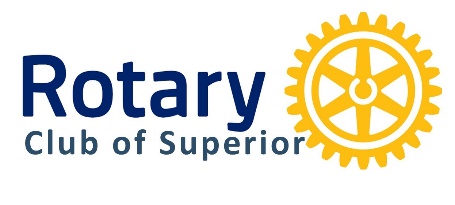  Applicant’s Name:   	Business Name:   	Position / title you hold in your firm:   	Business Address:  	Business City/State/Zip:   	Business phone:	Business E-mail address:  	Home Address:   	Home City/State/Zip:   	Home phone:	Home E-mail address:	_ Cell/Mobile phone number:   		Which address do you prefer your Rotary mail sent? (Circle one) Business OR Home Which address do you prefer as your billing address? (Circle one)Business OR Home Which email address do you prefer? (Circle one) Business OR HomePersonal Information:Month, Date and Year of your Birthday	 	/	/	Wedding Anniversary:	/	/MM/DD/YY	MM/DD/YYName of spouse (Rotary Partner):   	Degrees/Diplomas:   	  Have you belonged to any other service organizations including Rotary Clubs? _______________________________  If so, when and where? ____________________________________________________________________________Sponsor’s Name (please print)	 	Sponsors are responsible for providing information and guidance to their applicants now and for the next several months.Applicant Signature:   	DateForm Revised 2023 – Membership accepted upon Board approval followed by a 10 day waiting period